Not: Aşağıdaki kısım cübbe ve kep iade edildiğinde doldurulacaktır.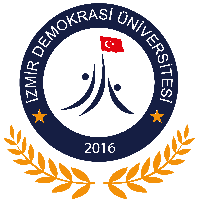 T.C.İZMİR DEMOKRASİ ÜNİVERSİTESİÖĞRENCİ CÜBBE TESLİM FORMUSAĞLIK KÜLTÜR VE SPOR DAİRE BAŞKANLIĞINA05/07/2022 tarihinde gerçekleştirilecek İzmir Demokrasi Üniversitesi Mezuniyet Töreninde kullanmak üzere Üniversiteniz banka hesabına yatırdığım 200 TL (160 TL depozito bedeli ve 40 TL kuru temizleme ücreti) karşılığında 1(bir) adet cübbe ve 1(bir) adet kepi teslim aldım.Teslim aldığım cübbe ve kepi en geç 20/07/2022 tarihine kadar Sağlık, Kültür ve Spor Daire Başkanlığına teslim edeceğimi, teslim etmediğim takdirde depozito bedeli ve kuru temizleme ücretinden feragat edeceğimi kabul ve beyan ederim.SAĞLIK KÜLTÜR VE SPOR DAİRE BAŞKANLIĞINA05/07/2022 tarihinde gerçekleştirilecek İzmir Demokrasi Üniversitesi Mezuniyet Töreninde kullanmak üzere Üniversiteniz banka hesabına yatırdığım 200 TL (160 TL depozito bedeli ve 40 TL kuru temizleme ücreti) karşılığında 1(bir) adet cübbe ve 1(bir) adet kepi teslim aldım.Teslim aldığım cübbe ve kepi en geç 20/07/2022 tarihine kadar Sağlık, Kültür ve Spor Daire Başkanlığına teslim edeceğimi, teslim etmediğim takdirde depozito bedeli ve kuru temizleme ücretinden feragat edeceğimi kabul ve beyan ederim.SAĞLIK KÜLTÜR VE SPOR DAİRE BAŞKANLIĞINA05/07/2022 tarihinde gerçekleştirilecek İzmir Demokrasi Üniversitesi Mezuniyet Töreninde kullanmak üzere Üniversiteniz banka hesabına yatırdığım 200 TL (160 TL depozito bedeli ve 40 TL kuru temizleme ücreti) karşılığında 1(bir) adet cübbe ve 1(bir) adet kepi teslim aldım.Teslim aldığım cübbe ve kepi en geç 20/07/2022 tarihine kadar Sağlık, Kültür ve Spor Daire Başkanlığına teslim edeceğimi, teslim etmediğim takdirde depozito bedeli ve kuru temizleme ücretinden feragat edeceğimi kabul ve beyan ederim.SAĞLIK KÜLTÜR VE SPOR DAİRE BAŞKANLIĞINA05/07/2022 tarihinde gerçekleştirilecek İzmir Demokrasi Üniversitesi Mezuniyet Töreninde kullanmak üzere Üniversiteniz banka hesabına yatırdığım 200 TL (160 TL depozito bedeli ve 40 TL kuru temizleme ücreti) karşılığında 1(bir) adet cübbe ve 1(bir) adet kepi teslim aldım.Teslim aldığım cübbe ve kepi en geç 20/07/2022 tarihine kadar Sağlık, Kültür ve Spor Daire Başkanlığına teslim edeceğimi, teslim etmediğim takdirde depozito bedeli ve kuru temizleme ücretinden feragat edeceğimi kabul ve beyan ederim.SAĞLIK KÜLTÜR VE SPOR DAİRE BAŞKANLIĞINA05/07/2022 tarihinde gerçekleştirilecek İzmir Demokrasi Üniversitesi Mezuniyet Töreninde kullanmak üzere Üniversiteniz banka hesabına yatırdığım 200 TL (160 TL depozito bedeli ve 40 TL kuru temizleme ücreti) karşılığında 1(bir) adet cübbe ve 1(bir) adet kepi teslim aldım.Teslim aldığım cübbe ve kepi en geç 20/07/2022 tarihine kadar Sağlık, Kültür ve Spor Daire Başkanlığına teslim edeceğimi, teslim etmediğim takdirde depozito bedeli ve kuru temizleme ücretinden feragat edeceğimi kabul ve beyan ederim.SAĞLIK KÜLTÜR VE SPOR DAİRE BAŞKANLIĞINA05/07/2022 tarihinde gerçekleştirilecek İzmir Demokrasi Üniversitesi Mezuniyet Töreninde kullanmak üzere Üniversiteniz banka hesabına yatırdığım 200 TL (160 TL depozito bedeli ve 40 TL kuru temizleme ücreti) karşılığında 1(bir) adet cübbe ve 1(bir) adet kepi teslim aldım.Teslim aldığım cübbe ve kepi en geç 20/07/2022 tarihine kadar Sağlık, Kültür ve Spor Daire Başkanlığına teslim edeceğimi, teslim etmediğim takdirde depozito bedeli ve kuru temizleme ücretinden feragat edeceğimi kabul ve beyan ederim.SAĞLIK KÜLTÜR VE SPOR DAİRE BAŞKANLIĞINA05/07/2022 tarihinde gerçekleştirilecek İzmir Demokrasi Üniversitesi Mezuniyet Töreninde kullanmak üzere Üniversiteniz banka hesabına yatırdığım 200 TL (160 TL depozito bedeli ve 40 TL kuru temizleme ücreti) karşılığında 1(bir) adet cübbe ve 1(bir) adet kepi teslim aldım.Teslim aldığım cübbe ve kepi en geç 20/07/2022 tarihine kadar Sağlık, Kültür ve Spor Daire Başkanlığına teslim edeceğimi, teslim etmediğim takdirde depozito bedeli ve kuru temizleme ücretinden feragat edeceğimi kabul ve beyan ederim.SAĞLIK KÜLTÜR VE SPOR DAİRE BAŞKANLIĞINA05/07/2022 tarihinde gerçekleştirilecek İzmir Demokrasi Üniversitesi Mezuniyet Töreninde kullanmak üzere Üniversiteniz banka hesabına yatırdığım 200 TL (160 TL depozito bedeli ve 40 TL kuru temizleme ücreti) karşılığında 1(bir) adet cübbe ve 1(bir) adet kepi teslim aldım.Teslim aldığım cübbe ve kepi en geç 20/07/2022 tarihine kadar Sağlık, Kültür ve Spor Daire Başkanlığına teslim edeceğimi, teslim etmediğim takdirde depozito bedeli ve kuru temizleme ücretinden feragat edeceğimi kabul ve beyan ederim.SAĞLIK KÜLTÜR VE SPOR DAİRE BAŞKANLIĞINA05/07/2022 tarihinde gerçekleştirilecek İzmir Demokrasi Üniversitesi Mezuniyet Töreninde kullanmak üzere Üniversiteniz banka hesabına yatırdığım 200 TL (160 TL depozito bedeli ve 40 TL kuru temizleme ücreti) karşılığında 1(bir) adet cübbe ve 1(bir) adet kepi teslim aldım.Teslim aldığım cübbe ve kepi en geç 20/07/2022 tarihine kadar Sağlık, Kültür ve Spor Daire Başkanlığına teslim edeceğimi, teslim etmediğim takdirde depozito bedeli ve kuru temizleme ücretinden feragat edeceğimi kabul ve beyan ederim.SAĞLIK KÜLTÜR VE SPOR DAİRE BAŞKANLIĞINA05/07/2022 tarihinde gerçekleştirilecek İzmir Demokrasi Üniversitesi Mezuniyet Töreninde kullanmak üzere Üniversiteniz banka hesabına yatırdığım 200 TL (160 TL depozito bedeli ve 40 TL kuru temizleme ücreti) karşılığında 1(bir) adet cübbe ve 1(bir) adet kepi teslim aldım.Teslim aldığım cübbe ve kepi en geç 20/07/2022 tarihine kadar Sağlık, Kültür ve Spor Daire Başkanlığına teslim edeceğimi, teslim etmediğim takdirde depozito bedeli ve kuru temizleme ücretinden feragat edeceğimi kabul ve beyan ederim.SAĞLIK KÜLTÜR VE SPOR DAİRE BAŞKANLIĞINA05/07/2022 tarihinde gerçekleştirilecek İzmir Demokrasi Üniversitesi Mezuniyet Töreninde kullanmak üzere Üniversiteniz banka hesabına yatırdığım 200 TL (160 TL depozito bedeli ve 40 TL kuru temizleme ücreti) karşılığında 1(bir) adet cübbe ve 1(bir) adet kepi teslim aldım.Teslim aldığım cübbe ve kepi en geç 20/07/2022 tarihine kadar Sağlık, Kültür ve Spor Daire Başkanlığına teslim edeceğimi, teslim etmediğim takdirde depozito bedeli ve kuru temizleme ücretinden feragat edeceğimi kabul ve beyan ederim.SAĞLIK KÜLTÜR VE SPOR DAİRE BAŞKANLIĞINA05/07/2022 tarihinde gerçekleştirilecek İzmir Demokrasi Üniversitesi Mezuniyet Töreninde kullanmak üzere Üniversiteniz banka hesabına yatırdığım 200 TL (160 TL depozito bedeli ve 40 TL kuru temizleme ücreti) karşılığında 1(bir) adet cübbe ve 1(bir) adet kepi teslim aldım.Teslim aldığım cübbe ve kepi en geç 20/07/2022 tarihine kadar Sağlık, Kültür ve Spor Daire Başkanlığına teslim edeceğimi, teslim etmediğim takdirde depozito bedeli ve kuru temizleme ücretinden feragat edeceğimi kabul ve beyan ederim.SAĞLIK KÜLTÜR VE SPOR DAİRE BAŞKANLIĞINA05/07/2022 tarihinde gerçekleştirilecek İzmir Demokrasi Üniversitesi Mezuniyet Töreninde kullanmak üzere Üniversiteniz banka hesabına yatırdığım 200 TL (160 TL depozito bedeli ve 40 TL kuru temizleme ücreti) karşılığında 1(bir) adet cübbe ve 1(bir) adet kepi teslim aldım.Teslim aldığım cübbe ve kepi en geç 20/07/2022 tarihine kadar Sağlık, Kültür ve Spor Daire Başkanlığına teslim edeceğimi, teslim etmediğim takdirde depozito bedeli ve kuru temizleme ücretinden feragat edeceğimi kabul ve beyan ederim.SAĞLIK KÜLTÜR VE SPOR DAİRE BAŞKANLIĞINA05/07/2022 tarihinde gerçekleştirilecek İzmir Demokrasi Üniversitesi Mezuniyet Töreninde kullanmak üzere Üniversiteniz banka hesabına yatırdığım 200 TL (160 TL depozito bedeli ve 40 TL kuru temizleme ücreti) karşılığında 1(bir) adet cübbe ve 1(bir) adet kepi teslim aldım.Teslim aldığım cübbe ve kepi en geç 20/07/2022 tarihine kadar Sağlık, Kültür ve Spor Daire Başkanlığına teslim edeceğimi, teslim etmediğim takdirde depozito bedeli ve kuru temizleme ücretinden feragat edeceğimi kabul ve beyan ederim.SAĞLIK KÜLTÜR VE SPOR DAİRE BAŞKANLIĞINA05/07/2022 tarihinde gerçekleştirilecek İzmir Demokrasi Üniversitesi Mezuniyet Töreninde kullanmak üzere Üniversiteniz banka hesabına yatırdığım 200 TL (160 TL depozito bedeli ve 40 TL kuru temizleme ücreti) karşılığında 1(bir) adet cübbe ve 1(bir) adet kepi teslim aldım.Teslim aldığım cübbe ve kepi en geç 20/07/2022 tarihine kadar Sağlık, Kültür ve Spor Daire Başkanlığına teslim edeceğimi, teslim etmediğim takdirde depozito bedeli ve kuru temizleme ücretinden feragat edeceğimi kabul ve beyan ederim.SAĞLIK KÜLTÜR VE SPOR DAİRE BAŞKANLIĞINA05/07/2022 tarihinde gerçekleştirilecek İzmir Demokrasi Üniversitesi Mezuniyet Töreninde kullanmak üzere Üniversiteniz banka hesabına yatırdığım 200 TL (160 TL depozito bedeli ve 40 TL kuru temizleme ücreti) karşılığında 1(bir) adet cübbe ve 1(bir) adet kepi teslim aldım.Teslim aldığım cübbe ve kepi en geç 20/07/2022 tarihine kadar Sağlık, Kültür ve Spor Daire Başkanlığına teslim edeceğimi, teslim etmediğim takdirde depozito bedeli ve kuru temizleme ücretinden feragat edeceğimi kabul ve beyan ederim.SAĞLIK KÜLTÜR VE SPOR DAİRE BAŞKANLIĞINA05/07/2022 tarihinde gerçekleştirilecek İzmir Demokrasi Üniversitesi Mezuniyet Töreninde kullanmak üzere Üniversiteniz banka hesabına yatırdığım 200 TL (160 TL depozito bedeli ve 40 TL kuru temizleme ücreti) karşılığında 1(bir) adet cübbe ve 1(bir) adet kepi teslim aldım.Teslim aldığım cübbe ve kepi en geç 20/07/2022 tarihine kadar Sağlık, Kültür ve Spor Daire Başkanlığına teslim edeceğimi, teslim etmediğim takdirde depozito bedeli ve kuru temizleme ücretinden feragat edeceğimi kabul ve beyan ederim.SAĞLIK KÜLTÜR VE SPOR DAİRE BAŞKANLIĞINA05/07/2022 tarihinde gerçekleştirilecek İzmir Demokrasi Üniversitesi Mezuniyet Töreninde kullanmak üzere Üniversiteniz banka hesabına yatırdığım 200 TL (160 TL depozito bedeli ve 40 TL kuru temizleme ücreti) karşılığında 1(bir) adet cübbe ve 1(bir) adet kepi teslim aldım.Teslim aldığım cübbe ve kepi en geç 20/07/2022 tarihine kadar Sağlık, Kültür ve Spor Daire Başkanlığına teslim edeceğimi, teslim etmediğim takdirde depozito bedeli ve kuru temizleme ücretinden feragat edeceğimi kabul ve beyan ederim.SAĞLIK KÜLTÜR VE SPOR DAİRE BAŞKANLIĞINA05/07/2022 tarihinde gerçekleştirilecek İzmir Demokrasi Üniversitesi Mezuniyet Töreninde kullanmak üzere Üniversiteniz banka hesabına yatırdığım 200 TL (160 TL depozito bedeli ve 40 TL kuru temizleme ücreti) karşılığında 1(bir) adet cübbe ve 1(bir) adet kepi teslim aldım.Teslim aldığım cübbe ve kepi en geç 20/07/2022 tarihine kadar Sağlık, Kültür ve Spor Daire Başkanlığına teslim edeceğimi, teslim etmediğim takdirde depozito bedeli ve kuru temizleme ücretinden feragat edeceğimi kabul ve beyan ederim.SAĞLIK KÜLTÜR VE SPOR DAİRE BAŞKANLIĞINA05/07/2022 tarihinde gerçekleştirilecek İzmir Demokrasi Üniversitesi Mezuniyet Töreninde kullanmak üzere Üniversiteniz banka hesabına yatırdığım 200 TL (160 TL depozito bedeli ve 40 TL kuru temizleme ücreti) karşılığında 1(bir) adet cübbe ve 1(bir) adet kepi teslim aldım.Teslim aldığım cübbe ve kepi en geç 20/07/2022 tarihine kadar Sağlık, Kültür ve Spor Daire Başkanlığına teslim edeceğimi, teslim etmediğim takdirde depozito bedeli ve kuru temizleme ücretinden feragat edeceğimi kabul ve beyan ederim.SAĞLIK KÜLTÜR VE SPOR DAİRE BAŞKANLIĞINA05/07/2022 tarihinde gerçekleştirilecek İzmir Demokrasi Üniversitesi Mezuniyet Töreninde kullanmak üzere Üniversiteniz banka hesabına yatırdığım 200 TL (160 TL depozito bedeli ve 40 TL kuru temizleme ücreti) karşılığında 1(bir) adet cübbe ve 1(bir) adet kepi teslim aldım.Teslim aldığım cübbe ve kepi en geç 20/07/2022 tarihine kadar Sağlık, Kültür ve Spor Daire Başkanlığına teslim edeceğimi, teslim etmediğim takdirde depozito bedeli ve kuru temizleme ücretinden feragat edeceğimi kabul ve beyan ederim.SAĞLIK KÜLTÜR VE SPOR DAİRE BAŞKANLIĞINA05/07/2022 tarihinde gerçekleştirilecek İzmir Demokrasi Üniversitesi Mezuniyet Töreninde kullanmak üzere Üniversiteniz banka hesabına yatırdığım 200 TL (160 TL depozito bedeli ve 40 TL kuru temizleme ücreti) karşılığında 1(bir) adet cübbe ve 1(bir) adet kepi teslim aldım.Teslim aldığım cübbe ve kepi en geç 20/07/2022 tarihine kadar Sağlık, Kültür ve Spor Daire Başkanlığına teslim edeceğimi, teslim etmediğim takdirde depozito bedeli ve kuru temizleme ücretinden feragat edeceğimi kabul ve beyan ederim.SAĞLIK KÜLTÜR VE SPOR DAİRE BAŞKANLIĞINA05/07/2022 tarihinde gerçekleştirilecek İzmir Demokrasi Üniversitesi Mezuniyet Töreninde kullanmak üzere Üniversiteniz banka hesabına yatırdığım 200 TL (160 TL depozito bedeli ve 40 TL kuru temizleme ücreti) karşılığında 1(bir) adet cübbe ve 1(bir) adet kepi teslim aldım.Teslim aldığım cübbe ve kepi en geç 20/07/2022 tarihine kadar Sağlık, Kültür ve Spor Daire Başkanlığına teslim edeceğimi, teslim etmediğim takdirde depozito bedeli ve kuru temizleme ücretinden feragat edeceğimi kabul ve beyan ederim.SAĞLIK KÜLTÜR VE SPOR DAİRE BAŞKANLIĞINA05/07/2022 tarihinde gerçekleştirilecek İzmir Demokrasi Üniversitesi Mezuniyet Töreninde kullanmak üzere Üniversiteniz banka hesabına yatırdığım 200 TL (160 TL depozito bedeli ve 40 TL kuru temizleme ücreti) karşılığında 1(bir) adet cübbe ve 1(bir) adet kepi teslim aldım.Teslim aldığım cübbe ve kepi en geç 20/07/2022 tarihine kadar Sağlık, Kültür ve Spor Daire Başkanlığına teslim edeceğimi, teslim etmediğim takdirde depozito bedeli ve kuru temizleme ücretinden feragat edeceğimi kabul ve beyan ederim.SAĞLIK KÜLTÜR VE SPOR DAİRE BAŞKANLIĞINA05/07/2022 tarihinde gerçekleştirilecek İzmir Demokrasi Üniversitesi Mezuniyet Töreninde kullanmak üzere Üniversiteniz banka hesabına yatırdığım 200 TL (160 TL depozito bedeli ve 40 TL kuru temizleme ücreti) karşılığında 1(bir) adet cübbe ve 1(bir) adet kepi teslim aldım.Teslim aldığım cübbe ve kepi en geç 20/07/2022 tarihine kadar Sağlık, Kültür ve Spor Daire Başkanlığına teslim edeceğimi, teslim etmediğim takdirde depozito bedeli ve kuru temizleme ücretinden feragat edeceğimi kabul ve beyan ederim.SAĞLIK KÜLTÜR VE SPOR DAİRE BAŞKANLIĞINA05/07/2022 tarihinde gerçekleştirilecek İzmir Demokrasi Üniversitesi Mezuniyet Töreninde kullanmak üzere Üniversiteniz banka hesabına yatırdığım 200 TL (160 TL depozito bedeli ve 40 TL kuru temizleme ücreti) karşılığında 1(bir) adet cübbe ve 1(bir) adet kepi teslim aldım.Teslim aldığım cübbe ve kepi en geç 20/07/2022 tarihine kadar Sağlık, Kültür ve Spor Daire Başkanlığına teslim edeceğimi, teslim etmediğim takdirde depozito bedeli ve kuru temizleme ücretinden feragat edeceğimi kabul ve beyan ederim.SAĞLIK KÜLTÜR VE SPOR DAİRE BAŞKANLIĞINA05/07/2022 tarihinde gerçekleştirilecek İzmir Demokrasi Üniversitesi Mezuniyet Töreninde kullanmak üzere Üniversiteniz banka hesabına yatırdığım 200 TL (160 TL depozito bedeli ve 40 TL kuru temizleme ücreti) karşılığında 1(bir) adet cübbe ve 1(bir) adet kepi teslim aldım.Teslim aldığım cübbe ve kepi en geç 20/07/2022 tarihine kadar Sağlık, Kültür ve Spor Daire Başkanlığına teslim edeceğimi, teslim etmediğim takdirde depozito bedeli ve kuru temizleme ücretinden feragat edeceğimi kabul ve beyan ederim.SAĞLIK KÜLTÜR VE SPOR DAİRE BAŞKANLIĞINA05/07/2022 tarihinde gerçekleştirilecek İzmir Demokrasi Üniversitesi Mezuniyet Töreninde kullanmak üzere Üniversiteniz banka hesabına yatırdığım 200 TL (160 TL depozito bedeli ve 40 TL kuru temizleme ücreti) karşılığında 1(bir) adet cübbe ve 1(bir) adet kepi teslim aldım.Teslim aldığım cübbe ve kepi en geç 20/07/2022 tarihine kadar Sağlık, Kültür ve Spor Daire Başkanlığına teslim edeceğimi, teslim etmediğim takdirde depozito bedeli ve kuru temizleme ücretinden feragat edeceğimi kabul ve beyan ederim.SAĞLIK KÜLTÜR VE SPOR DAİRE BAŞKANLIĞINA05/07/2022 tarihinde gerçekleştirilecek İzmir Demokrasi Üniversitesi Mezuniyet Töreninde kullanmak üzere Üniversiteniz banka hesabına yatırdığım 200 TL (160 TL depozito bedeli ve 40 TL kuru temizleme ücreti) karşılığında 1(bir) adet cübbe ve 1(bir) adet kepi teslim aldım.Teslim aldığım cübbe ve kepi en geç 20/07/2022 tarihine kadar Sağlık, Kültür ve Spor Daire Başkanlığına teslim edeceğimi, teslim etmediğim takdirde depozito bedeli ve kuru temizleme ücretinden feragat edeceğimi kabul ve beyan ederim.SAĞLIK KÜLTÜR VE SPOR DAİRE BAŞKANLIĞINA05/07/2022 tarihinde gerçekleştirilecek İzmir Demokrasi Üniversitesi Mezuniyet Töreninde kullanmak üzere Üniversiteniz banka hesabına yatırdığım 200 TL (160 TL depozito bedeli ve 40 TL kuru temizleme ücreti) karşılığında 1(bir) adet cübbe ve 1(bir) adet kepi teslim aldım.Teslim aldığım cübbe ve kepi en geç 20/07/2022 tarihine kadar Sağlık, Kültür ve Spor Daire Başkanlığına teslim edeceğimi, teslim etmediğim takdirde depozito bedeli ve kuru temizleme ücretinden feragat edeceğimi kabul ve beyan ederim.SAĞLIK KÜLTÜR VE SPOR DAİRE BAŞKANLIĞINA05/07/2022 tarihinde gerçekleştirilecek İzmir Demokrasi Üniversitesi Mezuniyet Töreninde kullanmak üzere Üniversiteniz banka hesabına yatırdığım 200 TL (160 TL depozito bedeli ve 40 TL kuru temizleme ücreti) karşılığında 1(bir) adet cübbe ve 1(bir) adet kepi teslim aldım.Teslim aldığım cübbe ve kepi en geç 20/07/2022 tarihine kadar Sağlık, Kültür ve Spor Daire Başkanlığına teslim edeceğimi, teslim etmediğim takdirde depozito bedeli ve kuru temizleme ücretinden feragat edeceğimi kabul ve beyan ederim.SAĞLIK KÜLTÜR VE SPOR DAİRE BAŞKANLIĞINA05/07/2022 tarihinde gerçekleştirilecek İzmir Demokrasi Üniversitesi Mezuniyet Töreninde kullanmak üzere Üniversiteniz banka hesabına yatırdığım 200 TL (160 TL depozito bedeli ve 40 TL kuru temizleme ücreti) karşılığında 1(bir) adet cübbe ve 1(bir) adet kepi teslim aldım.Teslim aldığım cübbe ve kepi en geç 20/07/2022 tarihine kadar Sağlık, Kültür ve Spor Daire Başkanlığına teslim edeceğimi, teslim etmediğim takdirde depozito bedeli ve kuru temizleme ücretinden feragat edeceğimi kabul ve beyan ederim.SAĞLIK KÜLTÜR VE SPOR DAİRE BAŞKANLIĞINA05/07/2022 tarihinde gerçekleştirilecek İzmir Demokrasi Üniversitesi Mezuniyet Töreninde kullanmak üzere Üniversiteniz banka hesabına yatırdığım 200 TL (160 TL depozito bedeli ve 40 TL kuru temizleme ücreti) karşılığında 1(bir) adet cübbe ve 1(bir) adet kepi teslim aldım.Teslim aldığım cübbe ve kepi en geç 20/07/2022 tarihine kadar Sağlık, Kültür ve Spor Daire Başkanlığına teslim edeceğimi, teslim etmediğim takdirde depozito bedeli ve kuru temizleme ücretinden feragat edeceğimi kabul ve beyan ederim.SAĞLIK KÜLTÜR VE SPOR DAİRE BAŞKANLIĞINA05/07/2022 tarihinde gerçekleştirilecek İzmir Demokrasi Üniversitesi Mezuniyet Töreninde kullanmak üzere Üniversiteniz banka hesabına yatırdığım 200 TL (160 TL depozito bedeli ve 40 TL kuru temizleme ücreti) karşılığında 1(bir) adet cübbe ve 1(bir) adet kepi teslim aldım.Teslim aldığım cübbe ve kepi en geç 20/07/2022 tarihine kadar Sağlık, Kültür ve Spor Daire Başkanlığına teslim edeceğimi, teslim etmediğim takdirde depozito bedeli ve kuru temizleme ücretinden feragat edeceğimi kabul ve beyan ederim.SAĞLIK KÜLTÜR VE SPOR DAİRE BAŞKANLIĞINA05/07/2022 tarihinde gerçekleştirilecek İzmir Demokrasi Üniversitesi Mezuniyet Töreninde kullanmak üzere Üniversiteniz banka hesabına yatırdığım 200 TL (160 TL depozito bedeli ve 40 TL kuru temizleme ücreti) karşılığında 1(bir) adet cübbe ve 1(bir) adet kepi teslim aldım.Teslim aldığım cübbe ve kepi en geç 20/07/2022 tarihine kadar Sağlık, Kültür ve Spor Daire Başkanlığına teslim edeceğimi, teslim etmediğim takdirde depozito bedeli ve kuru temizleme ücretinden feragat edeceğimi kabul ve beyan ederim.SAĞLIK KÜLTÜR VE SPOR DAİRE BAŞKANLIĞINA05/07/2022 tarihinde gerçekleştirilecek İzmir Demokrasi Üniversitesi Mezuniyet Töreninde kullanmak üzere Üniversiteniz banka hesabına yatırdığım 200 TL (160 TL depozito bedeli ve 40 TL kuru temizleme ücreti) karşılığında 1(bir) adet cübbe ve 1(bir) adet kepi teslim aldım.Teslim aldığım cübbe ve kepi en geç 20/07/2022 tarihine kadar Sağlık, Kültür ve Spor Daire Başkanlığına teslim edeceğimi, teslim etmediğim takdirde depozito bedeli ve kuru temizleme ücretinden feragat edeceğimi kabul ve beyan ederim.SAĞLIK KÜLTÜR VE SPOR DAİRE BAŞKANLIĞINA05/07/2022 tarihinde gerçekleştirilecek İzmir Demokrasi Üniversitesi Mezuniyet Töreninde kullanmak üzere Üniversiteniz banka hesabına yatırdığım 200 TL (160 TL depozito bedeli ve 40 TL kuru temizleme ücreti) karşılığında 1(bir) adet cübbe ve 1(bir) adet kepi teslim aldım.Teslim aldığım cübbe ve kepi en geç 20/07/2022 tarihine kadar Sağlık, Kültür ve Spor Daire Başkanlığına teslim edeceğimi, teslim etmediğim takdirde depozito bedeli ve kuru temizleme ücretinden feragat edeceğimi kabul ve beyan ederim.SAĞLIK KÜLTÜR VE SPOR DAİRE BAŞKANLIĞINA05/07/2022 tarihinde gerçekleştirilecek İzmir Demokrasi Üniversitesi Mezuniyet Töreninde kullanmak üzere Üniversiteniz banka hesabına yatırdığım 200 TL (160 TL depozito bedeli ve 40 TL kuru temizleme ücreti) karşılığında 1(bir) adet cübbe ve 1(bir) adet kepi teslim aldım.Teslim aldığım cübbe ve kepi en geç 20/07/2022 tarihine kadar Sağlık, Kültür ve Spor Daire Başkanlığına teslim edeceğimi, teslim etmediğim takdirde depozito bedeli ve kuru temizleme ücretinden feragat edeceğimi kabul ve beyan ederim.SAĞLIK KÜLTÜR VE SPOR DAİRE BAŞKANLIĞINA05/07/2022 tarihinde gerçekleştirilecek İzmir Demokrasi Üniversitesi Mezuniyet Töreninde kullanmak üzere Üniversiteniz banka hesabına yatırdığım 200 TL (160 TL depozito bedeli ve 40 TL kuru temizleme ücreti) karşılığında 1(bir) adet cübbe ve 1(bir) adet kepi teslim aldım.Teslim aldığım cübbe ve kepi en geç 20/07/2022 tarihine kadar Sağlık, Kültür ve Spor Daire Başkanlığına teslim edeceğimi, teslim etmediğim takdirde depozito bedeli ve kuru temizleme ücretinden feragat edeceğimi kabul ve beyan ederim.SAĞLIK KÜLTÜR VE SPOR DAİRE BAŞKANLIĞINA05/07/2022 tarihinde gerçekleştirilecek İzmir Demokrasi Üniversitesi Mezuniyet Töreninde kullanmak üzere Üniversiteniz banka hesabına yatırdığım 200 TL (160 TL depozito bedeli ve 40 TL kuru temizleme ücreti) karşılığında 1(bir) adet cübbe ve 1(bir) adet kepi teslim aldım.Teslim aldığım cübbe ve kepi en geç 20/07/2022 tarihine kadar Sağlık, Kültür ve Spor Daire Başkanlığına teslim edeceğimi, teslim etmediğim takdirde depozito bedeli ve kuru temizleme ücretinden feragat edeceğimi kabul ve beyan ederim.SAĞLIK KÜLTÜR VE SPOR DAİRE BAŞKANLIĞINA05/07/2022 tarihinde gerçekleştirilecek İzmir Demokrasi Üniversitesi Mezuniyet Töreninde kullanmak üzere Üniversiteniz banka hesabına yatırdığım 200 TL (160 TL depozito bedeli ve 40 TL kuru temizleme ücreti) karşılığında 1(bir) adet cübbe ve 1(bir) adet kepi teslim aldım.Teslim aldığım cübbe ve kepi en geç 20/07/2022 tarihine kadar Sağlık, Kültür ve Spor Daire Başkanlığına teslim edeceğimi, teslim etmediğim takdirde depozito bedeli ve kuru temizleme ücretinden feragat edeceğimi kabul ve beyan ederim.SAĞLIK KÜLTÜR VE SPOR DAİRE BAŞKANLIĞINA05/07/2022 tarihinde gerçekleştirilecek İzmir Demokrasi Üniversitesi Mezuniyet Töreninde kullanmak üzere Üniversiteniz banka hesabına yatırdığım 200 TL (160 TL depozito bedeli ve 40 TL kuru temizleme ücreti) karşılığında 1(bir) adet cübbe ve 1(bir) adet kepi teslim aldım.Teslim aldığım cübbe ve kepi en geç 20/07/2022 tarihine kadar Sağlık, Kültür ve Spor Daire Başkanlığına teslim edeceğimi, teslim etmediğim takdirde depozito bedeli ve kuru temizleme ücretinden feragat edeceğimi kabul ve beyan ederim.SAĞLIK KÜLTÜR VE SPOR DAİRE BAŞKANLIĞINA05/07/2022 tarihinde gerçekleştirilecek İzmir Demokrasi Üniversitesi Mezuniyet Töreninde kullanmak üzere Üniversiteniz banka hesabına yatırdığım 200 TL (160 TL depozito bedeli ve 40 TL kuru temizleme ücreti) karşılığında 1(bir) adet cübbe ve 1(bir) adet kepi teslim aldım.Teslim aldığım cübbe ve kepi en geç 20/07/2022 tarihine kadar Sağlık, Kültür ve Spor Daire Başkanlığına teslim edeceğimi, teslim etmediğim takdirde depozito bedeli ve kuru temizleme ücretinden feragat edeceğimi kabul ve beyan ederim.SAĞLIK KÜLTÜR VE SPOR DAİRE BAŞKANLIĞINA05/07/2022 tarihinde gerçekleştirilecek İzmir Demokrasi Üniversitesi Mezuniyet Töreninde kullanmak üzere Üniversiteniz banka hesabına yatırdığım 200 TL (160 TL depozito bedeli ve 40 TL kuru temizleme ücreti) karşılığında 1(bir) adet cübbe ve 1(bir) adet kepi teslim aldım.Teslim aldığım cübbe ve kepi en geç 20/07/2022 tarihine kadar Sağlık, Kültür ve Spor Daire Başkanlığına teslim edeceğimi, teslim etmediğim takdirde depozito bedeli ve kuru temizleme ücretinden feragat edeceğimi kabul ve beyan ederim.SAĞLIK KÜLTÜR VE SPOR DAİRE BAŞKANLIĞINA05/07/2022 tarihinde gerçekleştirilecek İzmir Demokrasi Üniversitesi Mezuniyet Töreninde kullanmak üzere Üniversiteniz banka hesabına yatırdığım 200 TL (160 TL depozito bedeli ve 40 TL kuru temizleme ücreti) karşılığında 1(bir) adet cübbe ve 1(bir) adet kepi teslim aldım.Teslim aldığım cübbe ve kepi en geç 20/07/2022 tarihine kadar Sağlık, Kültür ve Spor Daire Başkanlığına teslim edeceğimi, teslim etmediğim takdirde depozito bedeli ve kuru temizleme ücretinden feragat edeceğimi kabul ve beyan ederim.SAĞLIK KÜLTÜR VE SPOR DAİRE BAŞKANLIĞINA05/07/2022 tarihinde gerçekleştirilecek İzmir Demokrasi Üniversitesi Mezuniyet Töreninde kullanmak üzere Üniversiteniz banka hesabına yatırdığım 200 TL (160 TL depozito bedeli ve 40 TL kuru temizleme ücreti) karşılığında 1(bir) adet cübbe ve 1(bir) adet kepi teslim aldım.Teslim aldığım cübbe ve kepi en geç 20/07/2022 tarihine kadar Sağlık, Kültür ve Spor Daire Başkanlığına teslim edeceğimi, teslim etmediğim takdirde depozito bedeli ve kuru temizleme ücretinden feragat edeceğimi kabul ve beyan ederim.SAĞLIK KÜLTÜR VE SPOR DAİRE BAŞKANLIĞINA05/07/2022 tarihinde gerçekleştirilecek İzmir Demokrasi Üniversitesi Mezuniyet Töreninde kullanmak üzere Üniversiteniz banka hesabına yatırdığım 200 TL (160 TL depozito bedeli ve 40 TL kuru temizleme ücreti) karşılığında 1(bir) adet cübbe ve 1(bir) adet kepi teslim aldım.Teslim aldığım cübbe ve kepi en geç 20/07/2022 tarihine kadar Sağlık, Kültür ve Spor Daire Başkanlığına teslim edeceğimi, teslim etmediğim takdirde depozito bedeli ve kuru temizleme ücretinden feragat edeceğimi kabul ve beyan ederim.SAĞLIK KÜLTÜR VE SPOR DAİRE BAŞKANLIĞINA05/07/2022 tarihinde gerçekleştirilecek İzmir Demokrasi Üniversitesi Mezuniyet Töreninde kullanmak üzere Üniversiteniz banka hesabına yatırdığım 200 TL (160 TL depozito bedeli ve 40 TL kuru temizleme ücreti) karşılığında 1(bir) adet cübbe ve 1(bir) adet kepi teslim aldım.Teslim aldığım cübbe ve kepi en geç 20/07/2022 tarihine kadar Sağlık, Kültür ve Spor Daire Başkanlığına teslim edeceğimi, teslim etmediğim takdirde depozito bedeli ve kuru temizleme ücretinden feragat edeceğimi kabul ve beyan ederim.SAĞLIK KÜLTÜR VE SPOR DAİRE BAŞKANLIĞINA05/07/2022 tarihinde gerçekleştirilecek İzmir Demokrasi Üniversitesi Mezuniyet Töreninde kullanmak üzere Üniversiteniz banka hesabına yatırdığım 200 TL (160 TL depozito bedeli ve 40 TL kuru temizleme ücreti) karşılığında 1(bir) adet cübbe ve 1(bir) adet kepi teslim aldım.Teslim aldığım cübbe ve kepi en geç 20/07/2022 tarihine kadar Sağlık, Kültür ve Spor Daire Başkanlığına teslim edeceğimi, teslim etmediğim takdirde depozito bedeli ve kuru temizleme ücretinden feragat edeceğimi kabul ve beyan ederim.SAĞLIK KÜLTÜR VE SPOR DAİRE BAŞKANLIĞINA05/07/2022 tarihinde gerçekleştirilecek İzmir Demokrasi Üniversitesi Mezuniyet Töreninde kullanmak üzere Üniversiteniz banka hesabına yatırdığım 200 TL (160 TL depozito bedeli ve 40 TL kuru temizleme ücreti) karşılığında 1(bir) adet cübbe ve 1(bir) adet kepi teslim aldım.Teslim aldığım cübbe ve kepi en geç 20/07/2022 tarihine kadar Sağlık, Kültür ve Spor Daire Başkanlığına teslim edeceğimi, teslim etmediğim takdirde depozito bedeli ve kuru temizleme ücretinden feragat edeceğimi kabul ve beyan ederim.SAĞLIK KÜLTÜR VE SPOR DAİRE BAŞKANLIĞINA05/07/2022 tarihinde gerçekleştirilecek İzmir Demokrasi Üniversitesi Mezuniyet Töreninde kullanmak üzere Üniversiteniz banka hesabına yatırdığım 200 TL (160 TL depozito bedeli ve 40 TL kuru temizleme ücreti) karşılığında 1(bir) adet cübbe ve 1(bir) adet kepi teslim aldım.Teslim aldığım cübbe ve kepi en geç 20/07/2022 tarihine kadar Sağlık, Kültür ve Spor Daire Başkanlığına teslim edeceğimi, teslim etmediğim takdirde depozito bedeli ve kuru temizleme ücretinden feragat edeceğimi kabul ve beyan ederim.SAĞLIK KÜLTÜR VE SPOR DAİRE BAŞKANLIĞINA05/07/2022 tarihinde gerçekleştirilecek İzmir Demokrasi Üniversitesi Mezuniyet Töreninde kullanmak üzere Üniversiteniz banka hesabına yatırdığım 200 TL (160 TL depozito bedeli ve 40 TL kuru temizleme ücreti) karşılığında 1(bir) adet cübbe ve 1(bir) adet kepi teslim aldım.Teslim aldığım cübbe ve kepi en geç 20/07/2022 tarihine kadar Sağlık, Kültür ve Spor Daire Başkanlığına teslim edeceğimi, teslim etmediğim takdirde depozito bedeli ve kuru temizleme ücretinden feragat edeceğimi kabul ve beyan ederim.SAĞLIK KÜLTÜR VE SPOR DAİRE BAŞKANLIĞINA05/07/2022 tarihinde gerçekleştirilecek İzmir Demokrasi Üniversitesi Mezuniyet Töreninde kullanmak üzere Üniversiteniz banka hesabına yatırdığım 200 TL (160 TL depozito bedeli ve 40 TL kuru temizleme ücreti) karşılığında 1(bir) adet cübbe ve 1(bir) adet kepi teslim aldım.Teslim aldığım cübbe ve kepi en geç 20/07/2022 tarihine kadar Sağlık, Kültür ve Spor Daire Başkanlığına teslim edeceğimi, teslim etmediğim takdirde depozito bedeli ve kuru temizleme ücretinden feragat edeceğimi kabul ve beyan ederim.Öğrencinin Adı-SoyadıÖğrencinin Adı-SoyadıÖğrencinin Adı-SoyadıÖğrencinin Adı-SoyadıÖğrencinin Adı-SoyadıÖğrencinin Adı-SoyadıÖğrencinin Adı-SoyadıÖğrenci NumarasıÖğrenci NumarasıÖğrenci NumarasıÖğrenci NumarasıÖğrenci NumarasıÖğrenci NumarasıÖğrenci NumarasıCep TelefonuCep TelefonuCep TelefonuCep TelefonuCep TelefonuCep TelefonuCep Telefonu55--E-postaE-postaE-postaE-postaE-postaE-postaAdresAdresAdresAdresAdresAdresAdres160 TL Depozito bedelinin aşağıda belirtilen …………………………………………………’e ait banka hesabına iadesini arz ederim.160 TL Depozito bedelinin aşağıda belirtilen …………………………………………………’e ait banka hesabına iadesini arz ederim.160 TL Depozito bedelinin aşağıda belirtilen …………………………………………………’e ait banka hesabına iadesini arz ederim.160 TL Depozito bedelinin aşağıda belirtilen …………………………………………………’e ait banka hesabına iadesini arz ederim.160 TL Depozito bedelinin aşağıda belirtilen …………………………………………………’e ait banka hesabına iadesini arz ederim.160 TL Depozito bedelinin aşağıda belirtilen …………………………………………………’e ait banka hesabına iadesini arz ederim.160 TL Depozito bedelinin aşağıda belirtilen …………………………………………………’e ait banka hesabına iadesini arz ederim.160 TL Depozito bedelinin aşağıda belirtilen …………………………………………………’e ait banka hesabına iadesini arz ederim.160 TL Depozito bedelinin aşağıda belirtilen …………………………………………………’e ait banka hesabına iadesini arz ederim.160 TL Depozito bedelinin aşağıda belirtilen …………………………………………………’e ait banka hesabına iadesini arz ederim.160 TL Depozito bedelinin aşağıda belirtilen …………………………………………………’e ait banka hesabına iadesini arz ederim.160 TL Depozito bedelinin aşağıda belirtilen …………………………………………………’e ait banka hesabına iadesini arz ederim.160 TL Depozito bedelinin aşağıda belirtilen …………………………………………………’e ait banka hesabına iadesini arz ederim.160 TL Depozito bedelinin aşağıda belirtilen …………………………………………………’e ait banka hesabına iadesini arz ederim.160 TL Depozito bedelinin aşağıda belirtilen …………………………………………………’e ait banka hesabına iadesini arz ederim.160 TL Depozito bedelinin aşağıda belirtilen …………………………………………………’e ait banka hesabına iadesini arz ederim.160 TL Depozito bedelinin aşağıda belirtilen …………………………………………………’e ait banka hesabına iadesini arz ederim.160 TL Depozito bedelinin aşağıda belirtilen …………………………………………………’e ait banka hesabına iadesini arz ederim.160 TL Depozito bedelinin aşağıda belirtilen …………………………………………………’e ait banka hesabına iadesini arz ederim.160 TL Depozito bedelinin aşağıda belirtilen …………………………………………………’e ait banka hesabına iadesini arz ederim.160 TL Depozito bedelinin aşağıda belirtilen …………………………………………………’e ait banka hesabına iadesini arz ederim.160 TL Depozito bedelinin aşağıda belirtilen …………………………………………………’e ait banka hesabına iadesini arz ederim.160 TL Depozito bedelinin aşağıda belirtilen …………………………………………………’e ait banka hesabına iadesini arz ederim.160 TL Depozito bedelinin aşağıda belirtilen …………………………………………………’e ait banka hesabına iadesini arz ederim.160 TL Depozito bedelinin aşağıda belirtilen …………………………………………………’e ait banka hesabına iadesini arz ederim.160 TL Depozito bedelinin aşağıda belirtilen …………………………………………………’e ait banka hesabına iadesini arz ederim.160 TL Depozito bedelinin aşağıda belirtilen …………………………………………………’e ait banka hesabına iadesini arz ederim.160 TL Depozito bedelinin aşağıda belirtilen …………………………………………………’e ait banka hesabına iadesini arz ederim.160 TL Depozito bedelinin aşağıda belirtilen …………………………………………………’e ait banka hesabına iadesini arz ederim.160 TL Depozito bedelinin aşağıda belirtilen …………………………………………………’e ait banka hesabına iadesini arz ederim.160 TL Depozito bedelinin aşağıda belirtilen …………………………………………………’e ait banka hesabına iadesini arz ederim.160 TL Depozito bedelinin aşağıda belirtilen …………………………………………………’e ait banka hesabına iadesini arz ederim.160 TL Depozito bedelinin aşağıda belirtilen …………………………………………………’e ait banka hesabına iadesini arz ederim.160 TL Depozito bedelinin aşağıda belirtilen …………………………………………………’e ait banka hesabına iadesini arz ederim.160 TL Depozito bedelinin aşağıda belirtilen …………………………………………………’e ait banka hesabına iadesini arz ederim.160 TL Depozito bedelinin aşağıda belirtilen …………………………………………………’e ait banka hesabına iadesini arz ederim.160 TL Depozito bedelinin aşağıda belirtilen …………………………………………………’e ait banka hesabına iadesini arz ederim.160 TL Depozito bedelinin aşağıda belirtilen …………………………………………………’e ait banka hesabına iadesini arz ederim.160 TL Depozito bedelinin aşağıda belirtilen …………………………………………………’e ait banka hesabına iadesini arz ederim.160 TL Depozito bedelinin aşağıda belirtilen …………………………………………………’e ait banka hesabına iadesini arz ederim.160 TL Depozito bedelinin aşağıda belirtilen …………………………………………………’e ait banka hesabına iadesini arz ederim.160 TL Depozito bedelinin aşağıda belirtilen …………………………………………………’e ait banka hesabına iadesini arz ederim.160 TL Depozito bedelinin aşağıda belirtilen …………………………………………………’e ait banka hesabına iadesini arz ederim.160 TL Depozito bedelinin aşağıda belirtilen …………………………………………………’e ait banka hesabına iadesini arz ederim.160 TL Depozito bedelinin aşağıda belirtilen …………………………………………………’e ait banka hesabına iadesini arz ederim.160 TL Depozito bedelinin aşağıda belirtilen …………………………………………………’e ait banka hesabına iadesini arz ederim.160 TL Depozito bedelinin aşağıda belirtilen …………………………………………………’e ait banka hesabına iadesini arz ederim.160 TL Depozito bedelinin aşağıda belirtilen …………………………………………………’e ait banka hesabına iadesini arz ederim.160 TL Depozito bedelinin aşağıda belirtilen …………………………………………………’e ait banka hesabına iadesini arz ederim.160 TL Depozito bedelinin aşağıda belirtilen …………………………………………………’e ait banka hesabına iadesini arz ederim.160 TL Depozito bedelinin aşağıda belirtilen …………………………………………………’e ait banka hesabına iadesini arz ederim.160 TL Depozito bedelinin aşağıda belirtilen …………………………………………………’e ait banka hesabına iadesini arz ederim.160 TL Depozito bedelinin aşağıda belirtilen …………………………………………………’e ait banka hesabına iadesini arz ederim.HESAP SAHİBİNİNHESAP SAHİBİNİNHESAP SAHİBİNİNHESAP SAHİBİNİNHESAP SAHİBİNİNHESAP SAHİBİNİNHESAP SAHİBİNİNHESAP SAHİBİNİNHESAP SAHİBİNİNHESAP SAHİBİNİNHESAP SAHİBİNİNHESAP SAHİBİNİNHESAP SAHİBİNİNHESAP SAHİBİNİNHESAP SAHİBİNİNHESAP SAHİBİNİNHESAP SAHİBİNİNHESAP SAHİBİNİNHESAP SAHİBİNİNHESAP SAHİBİNİNHESAP SAHİBİNİNHESAP SAHİBİNİNHESAP SAHİBİNİNHESAP SAHİBİNİNHESAP SAHİBİNİNHESAP SAHİBİNİNHESAP SAHİBİNİNHESAP SAHİBİNİNHESAP SAHİBİNİNHESAP SAHİBİNİNHESAP SAHİBİNİNHESAP SAHİBİNİNHESAP SAHİBİNİNHESAP SAHİBİNİNHESAP SAHİBİNİNHESAP SAHİBİNİNHESAP SAHİBİNİNHESAP SAHİBİNİNHESAP SAHİBİNİNHESAP SAHİBİNİNHESAP SAHİBİNİNHESAP SAHİBİNİNHESAP SAHİBİNİNHESAP SAHİBİNİNHESAP SAHİBİNİNHESAP SAHİBİNİNHESAP SAHİBİNİNHESAP SAHİBİNİNHESAP SAHİBİNİNHESAP SAHİBİNİNHESAP SAHİBİNİNHESAP SAHİBİNİNHESAP SAHİBİNİNAdı- SoyadıAdı- SoyadıAdı- SoyadıAdı- SoyadıAdı- SoyadıT.C. Kimlik NoT.C. Kimlik NoT.C. Kimlik NoT.C. Kimlik NoT.C. Kimlik NoT.C. Kimlik NoT.C. Kimlik NoT.C. Kimlik NoT.C. Kimlik NoT.C. Kimlik NoT.C. Kimlik NoBanka AdıBanka AdıBanka AdıBanka AdıBanka AdıŞubeŞubeŞubeŞubeŞubeŞubeŞubeŞubeŞubeŞubeŞubeIBAN TRTeslim AlanınAdı SoyadıTeslim AlanınAdı SoyadıTeslim AlanınAdı SoyadıTeslim AlanınAdı SoyadıTeslim AlanınAdı SoyadıTeslim AlanınAdı SoyadıTeslim AlanınAdı SoyadıTeslim TarihiTeslim TarihiTeslim TarihiTeslim TarihiTeslim TarihiTeslim TarihiTeslim TarihiİMZAİMZAİMZAİMZAİMZAİMZAİMZAİMZAİMZAİMZAİMZAİMZAİMZAİMZAİMZAİMZAİMZAİMZAİMZAİMZAİMZAİMZACÜBBE İADE BİLGİLERİCÜBBE İADE BİLGİLERİCÜBBE İADE BİLGİLERİTeslim Edenin Adı-SoyadıTeslim Tarihi(Teslim Son Tarihi    20/07/2022)İMZA